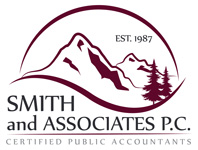 ______________________________________________________________________________________________________________________● 405 Urban St. Suite 402 ● Lakewood, CO 80228 ● 303-274-5500 ● FAX 303-274-6820● Email: cpa@smithassociatespc.com ● Web Site: www.smithassociatespc.comDIRECT DEPOSIT FORMI authorize you and the financial institution below to deposit my pay automatically to my checking account each payday. Adjusting entries to correct errors are also authorized. This authorization is to remain in full force and effect until written notification is given to the COMPANY of its termination and in such manner as to afford COMPANY and DEPOSITORY a reasonable opportunity to act on it.Signature: _______________________________________________ Date: _____________________________VOIDED CHECK (CHECKING) MUST BE ATTACHED